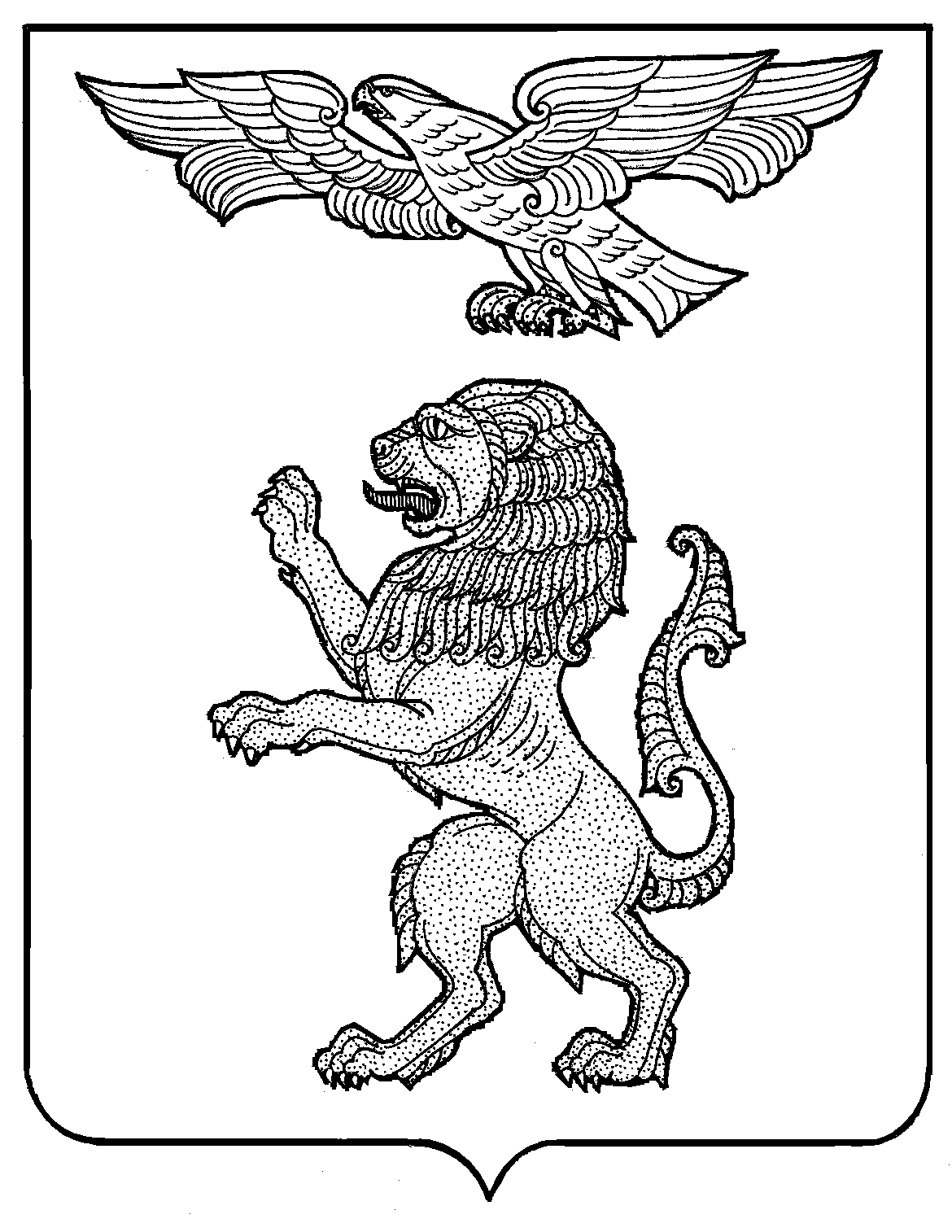 АДМИНИСТРАЦИЯ ГОРОДА БЕЛГОРОДАУПРАВЛЕНИЕ ОБРАЗОВАНИЯМУНИЦИПАЛЬНОЕ БЮДЖЕТНОЕ ОБЩЕОБРАЗОВАТЕЛЬНОЕ УЧРЕЖДЕНИЕ «СРЕДНЯЯ ОБЩЕОБРАЗОВАТЕЛЬНАЯ ШКОЛА № 21» Г. БЕЛГОРОДА308015, г. Белгород, ул. Чапаева, 14, тел. (4722) 23-28-54Е-mail:school21@beluo31.ru, https://shkola21belgorod-r31.gosweb.gosuslugi.ru/                                                                                    Планпроведения весенних каникул 2022 – 2023 учебного года  МБОУ СОШ № 21 И. о. директора МБОУ СОШ №21                                                                М. А. Галкина  23.03.2023г. №____________на №_______ от ____________КлассВремяНазвание мероприятияМесто проведенияОтветственный25-26 марта25-26 марта25-26 марта25-26 марта25-26 марта5 «Б», 6 «Б», 9 «А»25.02. 8.00- 26.03 18.00Экскурсионная поездка по маршруту г.Белгород - п.Прохоровка Прохоровский район -г. Старый Оскол - с. Обуховка-с. Яблоново Корочанский район – г. Белгородг.Белгород - п.Прохоровка Прохоровский район -г. Старый Оскол - с. Обуховка-с. Яблоново Корочанский район – г. БелгородКрымова К. М., Афанасьева Т. Н., Петракова О. В.27 марта27 марта27 марта27 марта27 марта5-11 кл.(35 чел.)27.03-31.03Экскурсионная поездка поездка в г. Санкт-Петербургг. Белгород-г.Санкт –Петербург –г. БелгородТелушкина З. А.Романенко Т. М.Кутоманова Л. А.6 «В»12.00Спектакль «Каштанка»Детская школа искусств №1Капшукова К. К.2 «А», 2 «Б»10.00-11.00Мастер-класс «Берегите первоцветы» по изготовлению подснежникаСОШ №21, каб. 105Федорищева Е. С., Лаврова С. А.3 «Б»10.00-11.00Выставка «Санкт-Петербургская академия художеств имени И. Репина: ученики и наставники»Художественный музейДолжикова О. Н.10 «А»11.00-12.00Мастерская «В ритме вальса»Актовый зал школыВиноходова Н. В.7 «А», 7 «В»10.00-11.00Выставка «Отечественное искусство XX-XXI веков»Художественный музейСмирнова Ю. А., Лебедева Л. Н. 11.00-12.30Объединение дополнительного образования «Юные инспекторы движения»Каб. педагога-организатораКучеренко Н. Г.14.00-20.00Объединение дополнительного образования «Бальные танцы», ТК «Алькор»Птицын Р. Н.Актовый залСОШ 4511.00Хоровая студияКаб. 108Москвич Н. Ф.МБУДО «Юность»10.00-14.00Объединение дополнительного образования «Карамельки»Актовый залБабченко Т. С.МБУДО ДЮСШ№413.00-20.00Секция кикбоксинга Гимнастический зал (2 этаж)Потеряхин А. А.СОШ 4511.00Музыкальная гостиная «И музыка звучит…»Каб. 108Москвич Н. Ф.СОШ 4512.00-14.00Репетиция кадетского балаСпортивный залОмутова С. В.СОШ 45, 5 кл.12.00-14.00Спортивные игры «К вершинам спортивного мастерства!»Спортивная площадкаУчителя физической культуры СОШ 451-3 кл.14.00-15.00Подвижные игрыСпортивный залГомон Н. Н.4-5 кл.15.00-16.30Настольный теннисСпортивный залГомон Н. Н.6-7 кл.16.30-18.00ПионерболСпортивный залГомон Н. Н.8-10 кл.18.00-20.00ВолейболСпортивный залГомон Н. Н.18.00-21.00Рейды по микрорайону и в семьи учащихсямикрорайон школыФедорищева Е. С., Афанасьева Т. Н., Капшукова К. К., Селюков Е. А.28 марта 28 марта 28 марта 28 марта 28 марта 11.30-12.30Городской конкурс «Команда скорой помощи»БДДТКучеренко Н. Г.1 «В»,1 «Г»,2 «В»,3 «А»,3 «В»,3 «Г»,3 «Д»,4 «Б»,4 «Г»,4 «Д»,13.10Просмотр мультфильма «Коты Эрмитажа»К-р «Победа»Классные руководители5 «А»,5 «Г»,5 «Д»,6 «Д»,6 «Е»15.20Просмотр мультфильма «Коты Эрмитажа»К-р «Победа»Классные руководители1 «Б»,1 «Д»9.30-11.30Экскурсия в пожарную часть МЧС п. Северный-1Непокрытова Т.Ю., Шершнёва Е. И.1 «А»12.00Выставка- викторина  «110 лет со дня рождения поэта и писателя С. В. Михалкова»Центральная библиотечная системаТопоркова О. В.9 «В»14.00-15.00Занятие «Где логика?»Центральная городская библиотека им. Ню ОстровскогоОрехова В. П. 8 «Б»14.00-15.00Библиоэкспериментариум «Нескучная наука»Библиотека им. А. ЛихановаБобылева Л. И.МБУДО «Юность»10.00-14.00Объединение дополнительного образования «Карамельки»Актовый зал школыБабченко Т. С.14.00-20.00Объединение дополнительного образования «Бальные танцы», ТК «Алькор»Птицын Р. Н.Актовый залСОШ 4512.00-14.00Репетиция кадетского балаСпортивный залОмутова С. В.СОШ 45, 7 кл.12.00-14.00Спортивные игры «К вершинам спортивного мастерства!»Спортивная площадкаУчителя физической культуры СОШ 451-3 кл.14.00-15.00Подвижные игрыСпортивный залТерентьев М. В.8 «А»15.00-16.00Объединение дополнительного образования «Стрелковое дело»Спортивный залТерентьев М. В.8 «Б»16.00-17.00Объединение дополнительного образования «Стрелковое дело»Спортивный залТерентьев М. В.6-7 кл.17.00-18.00ПионерболСпортивный залТерентьев М. В.8-10 кл.18.00-20.00ФутболСпортивный залТерентьев М. В.МБУДО ДЮСШ№413.00-20.00Секция кикбоксинга Гимнастический зал (2 этаж)Потеряхин А. А.18.00-21.00Рейды по микрорайону и в семьи учащихсямикрорайон школыДолженкова А. И.,Бородина Н. В., Селюков Е. А.29 марта29 марта29 марта29 марта29 марта5 «В»12.00Посещение выставки Ю. Смирновой «И мастерство, и вдохновенье»Художественный музейКроловецкая Н. И.7 «Д»13.00-14.00Посещение выставки «Палитра красок»Выставочный зал «Родина»Долженкова А. И.7 «Г»14.00-15.00Посещение выставки «Палитра красок»Выставочный зал «Родина»Канищева О. В.7 «Б»15.00-16.00Посещение выставки «Палитра красок»Выставочный зал «Родина»Остапенко Т. И.2 «Г», 3 «Д»11.00-12.00Выставка «Этнография народов России в ватной игрушке», мастер-класс «Изготовление конфетки «Лёвушка»Музей народной культурыКоваль О. В.,Бабаева И. Н.8 «Е»13.00-14.00Выставка «Выставка западных мастеров Средневековья»Художественный музейНемыкина Н. Н.8 «Д»11.00-12.00Выставка А. Г. Филиппова «Палитра Странствий»Выставочный зал «Родина»Рузанова Е. Н.12.00-14.00Объединение дополнительного образования «Клуб юных избирателей»Каб. педагога-организатораКучеренко Н. Г.14.00-20.00Объединение дополнительного образования «Бальные танцы», ТК «Алькор»Птицын Р. Н.Актовый залМБУДО «Юность»10.00-14.00Объединение дополнительного образования «Карамельки»Актовый зал школыБабченко Т. С.СОШ 4512.00-14.00Репетиция кадетского балаСпортивный залОмутова С. В.СОШ 45, 6 кл.12.00-14.00Спортивные игры «К вершинам спортивного мастерства!»Спортивная площадкаУчителя физической культуры СОШ 451-3 кл.14.00-15.00Подвижные игрыСпортивный залШипулин В. В.4-5 кл.15.00-16.30ПионерболСпортивный залШипулин В. В.6-7 кл.16.30-18.00ПионерболСпортивный залШипулин В. В.9-11 кл.18.00-20.00ВолейболСпортивный залШипулин В. В.МБУДО ДЮСШ№413.00-20.00Секция кикбоксинга Гимнастический зал (2 этаж)Потеряхин А. А.18.00-21.00Рейды по микрорайону и в семьи учащихсямикрорайон школыКозлова Н. Н., Кучеренко Н. Г., Селюков Е. А.30 марта30 марта30 марта30 марта30 марта8 «В», 8 «Г»11.00-12.00Мастер-класс в рамках проекта «Самбо в школу»МБУДО СШ №2СОШ №21Козлова Н. Н., Кучеренко Н. Г.9 «Г», 10 «А»11.00-12.00Выставка «Санкт-Петербургская академия художеств имени И. Репина: ученики и наставники»Художественный музейДоронина Е. А., Виноходова Н. В.11 «А»12.00-13.00Выставка «Санкт-Петербургская академия художеств имени И. Репина: ученики и наставники»Художественный музейТемерова Л. А.12.00-13.30Объединение дополнительного образования «Юные инспекторы движения»Каб. педагога-организатораКучеренко Н. Г.14.00-20.00Объединение дополнительного образования «Бальные танцы», ТК «Алькор»Птицын Р. Н.Актовый залМБУДО «Юность»10.00-14.00Объединение дополнительного образования «Карамельки»Актовый зал школыБабченко Т. С.СОШ 4512.00-14.00Репетиция кадетского балаСпортивный залОмутова С. В.СОШ 4511.00Хоровая студияКаб. 108Москвич Н. Ф.СОШ 45,  8 кл.12.00-14.00Спортивные игры «К вершинам спортивного мастерства!»Спортивная площадкаУчителя физической культуры СОШ 451-3 кл.14.00-15.00Подвижные игрыСпортивный залКовальчук Г. В.4-5 кл.15.00-16.30Настольный теннисСпортивный залКовальчук Г. В.7-8 кл.16.30-18.00ВолейболСпортивный залКовальчук Г. В.9-11 кл.18.00-20.00БаскетболСпортивный залКовальчук Г. В.18.00-21.00Рейды по микрорайону и в семьи учащихсямикрорайон школыРузанова Е. Н., Немыкина Н. Н., Селюков Е. А. 31 марта31 марта31 марта31 марта31 марта11 «Б»11.00-13.00Пешая экскурсия «Весенняя капель Белогорья»Парк ПобедыМельникова Т. П.11.00-12.30Объединение дополнительного образования «Юные инспекторы движения»Каб. педагога-организатораКучеренко Н. Г.14.00-20.00Объединение дополнительного образования ТК «Алькор»Птицын Р. Н.Актовый залМБУДО «Юность»10.00-14.00Объединение дополнительного образования «Карамельки»Актовый зал школыБабченко Т. С.СОШ 4512.00-14.00Репетиция кадетского балаСпортивный залОмутова С. В.СОШ 4511.00Хоровая студияКаб. 108Москвич Н. Ф.СОШ 45,  10 кл.12.00-14.00Спортивные игры «Вершины спортивного мастерства!»Спортивная площадкаУчителя физической культуры СОШ 451-3 кл.14.00-15.00Подвижные игрыСпортивный залЧоповдя И. В.5-6 кл.15.00-16.30БаскетболСпортивный залЧоповдя И. В.7-8 кл.16.30-18.00ПионерболСпортивный залЧоповдя И. В.9-11 кл.18.00-20.00ВолейболСпортивный залЧоповдя И. В.18.00-21.00Рейды по микрорайону и в семьи учащихсямикрорайон школыКутоманова Л. А., Селюков Е. А. 1 апреля1 апреля1 апреля1 апреля1 апреляСОШ 4512.00-14.00Спортивные игры«К вершинам спортивного мастерства!»Спортивная площадкаУчителя физической культуры СОШ 451-3 кл.14.00-15.00Подвижные игрыСпортивный зал Горягина И. Н.4-5 кл.15.00-16.30Настольный теннисСпортивный зал Горягина И. Н.6-7 кл.16.30-18.00БаскетболСпортивный зал Горягина И. Н.8-10 кл.18.00-20.00ВолейболСпортивный зал Горягина И. Н.18.00-21.00Рейды по микрорайону и в семьи учащихсямикрорайон школыОрехова В. П., Доронина Е. А., Селюков Е. А.2 апреля2 апреля2 апреля2 апреля2 апреля8 «А»12.00-14.00Посещение зоопаркаЗоопаркБулдина С. В.